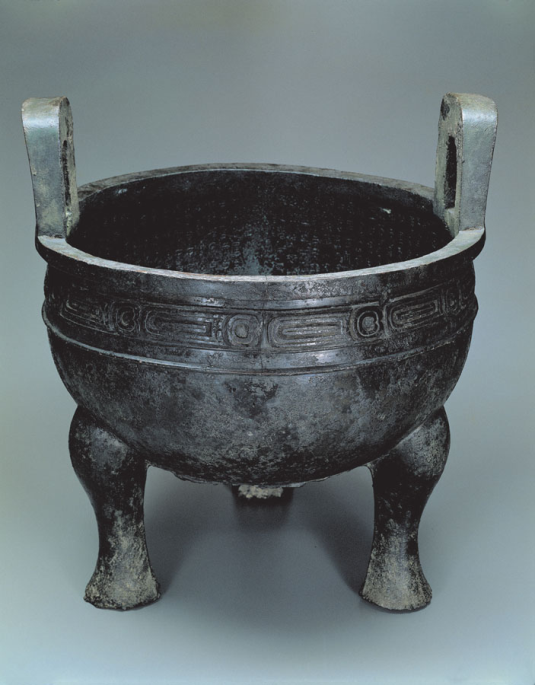 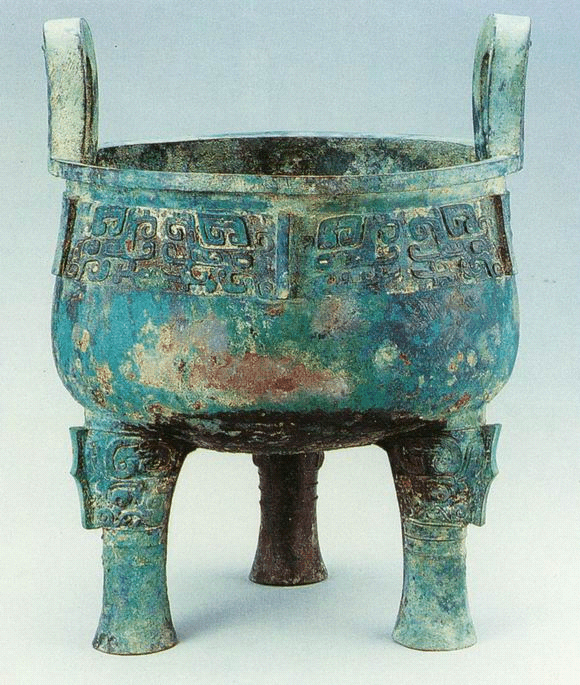 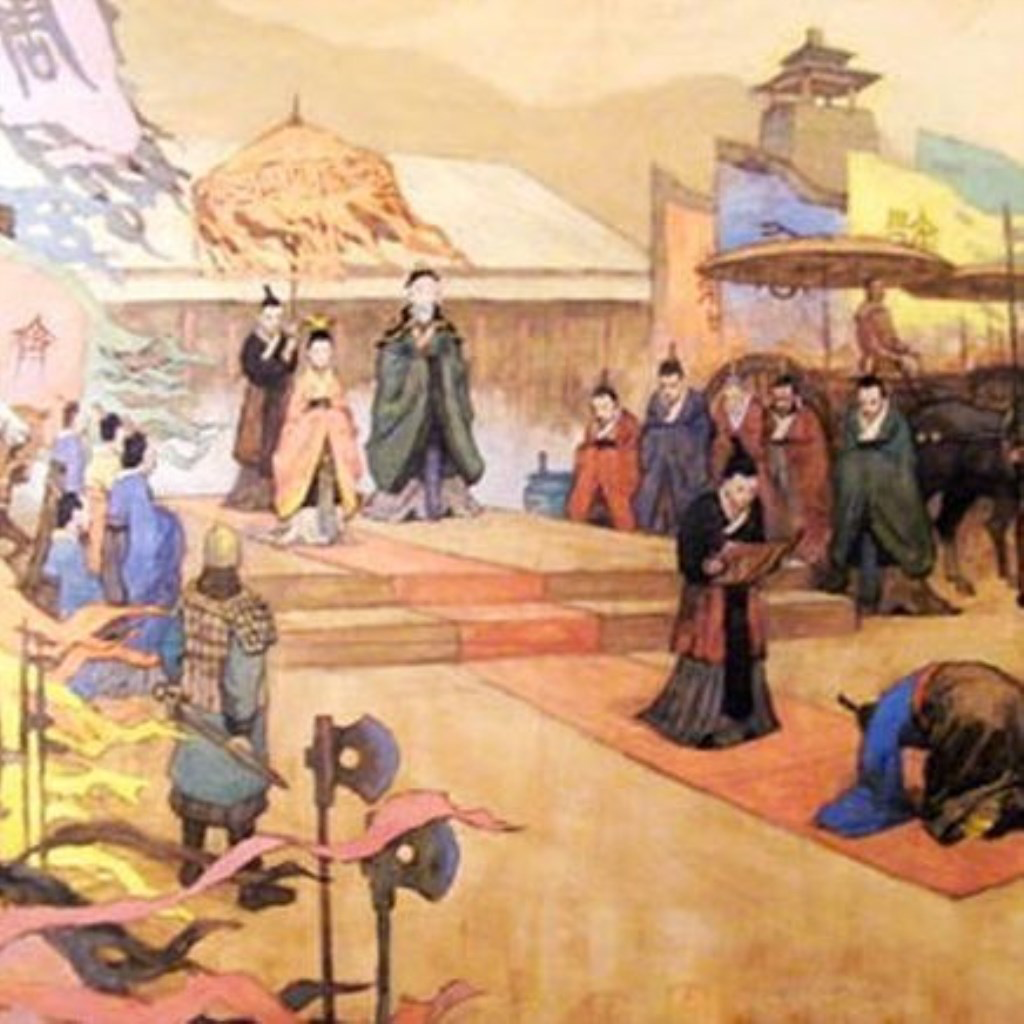 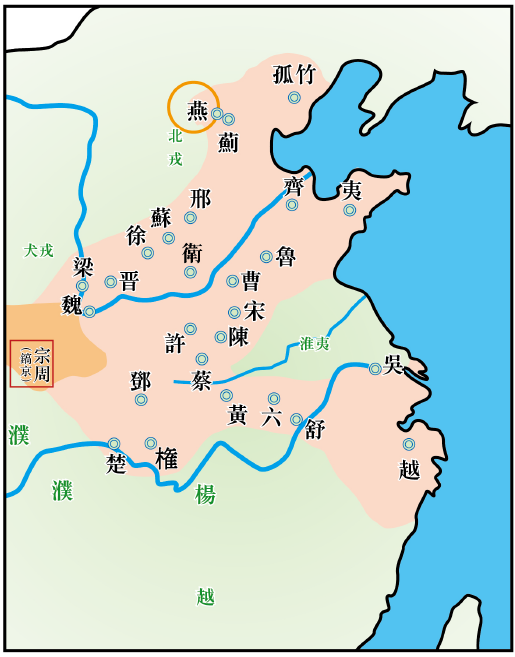 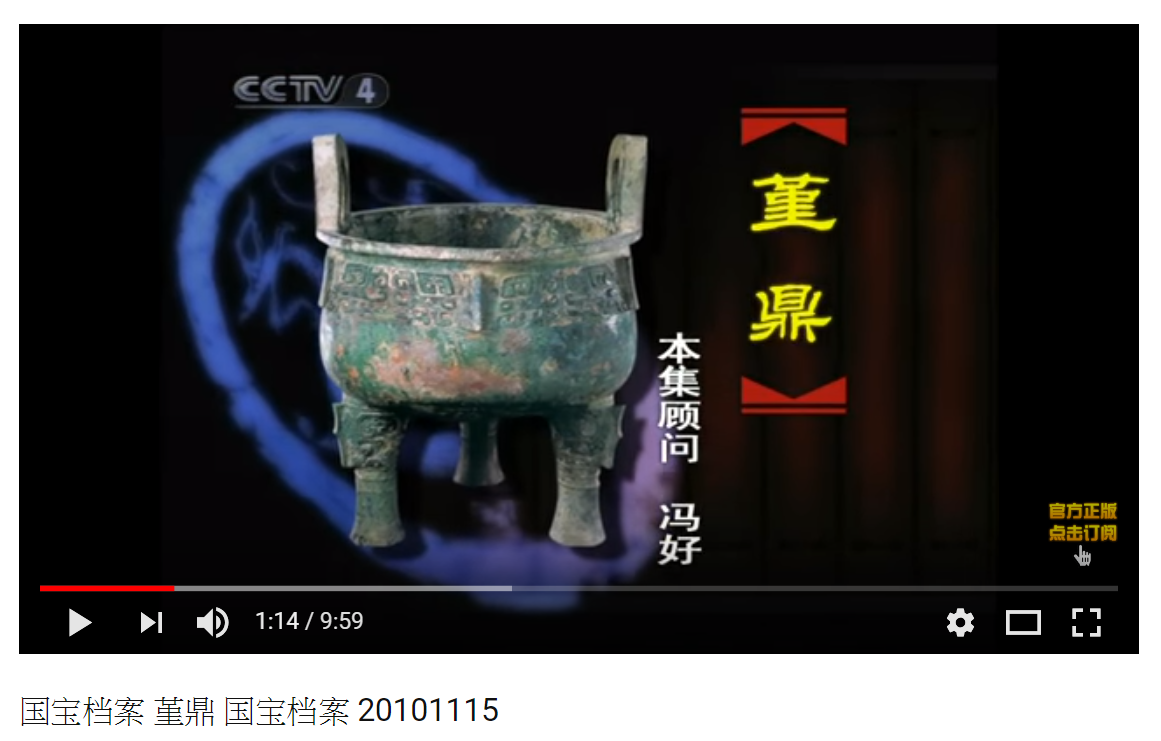 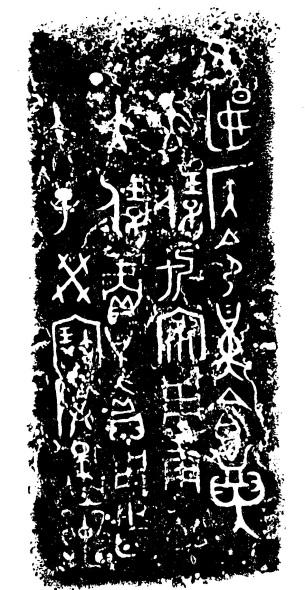 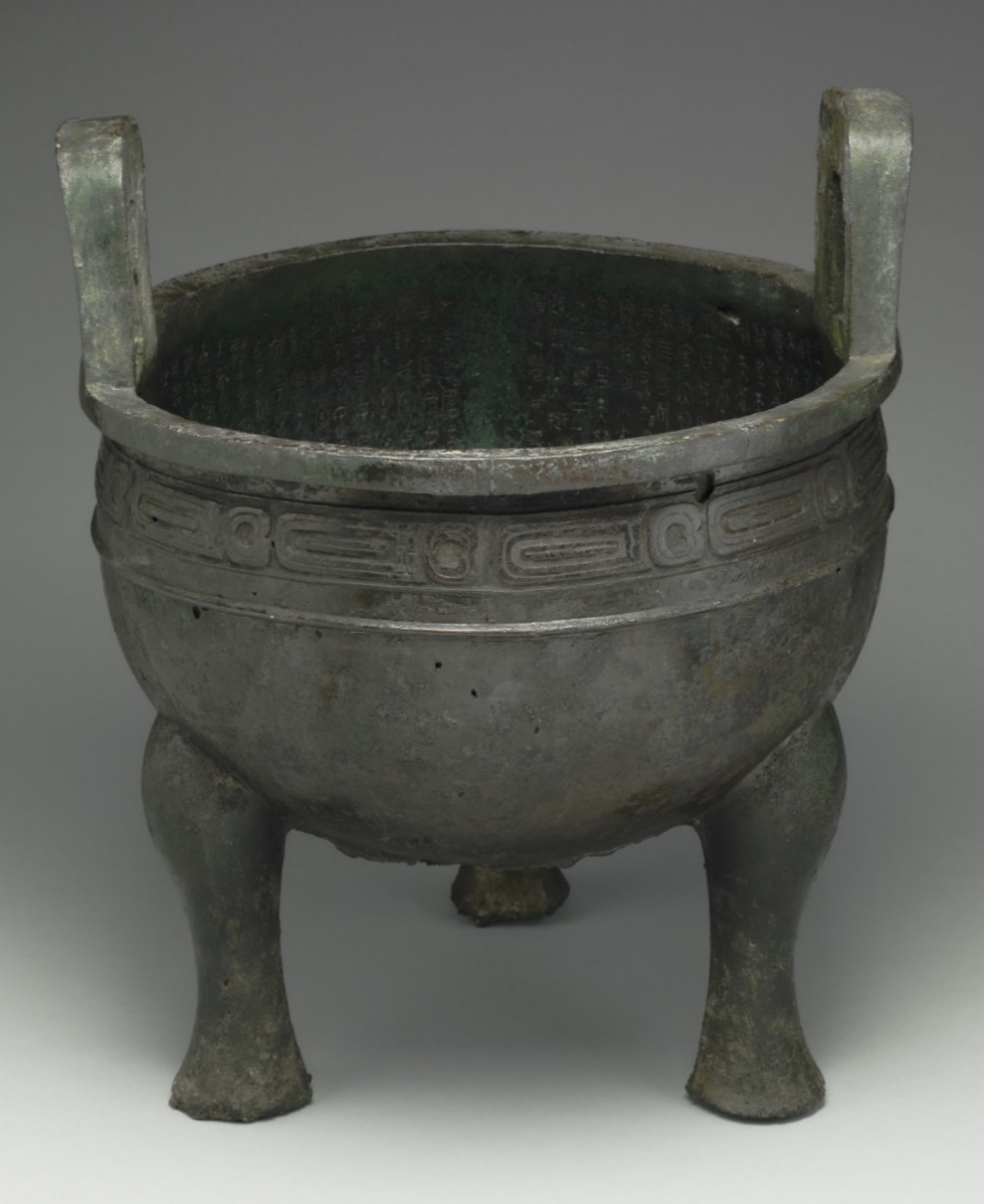 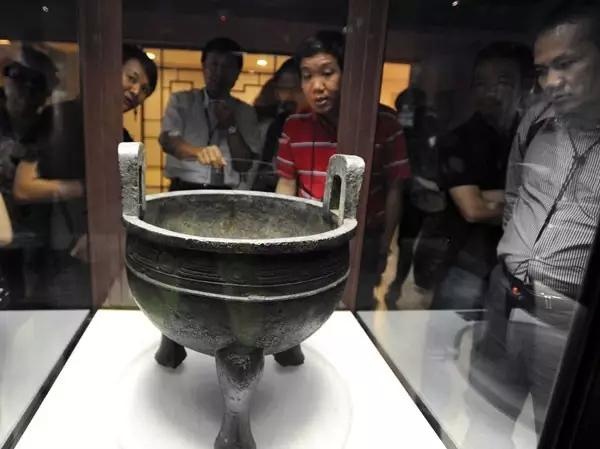 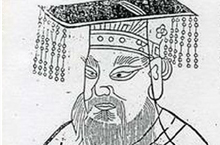 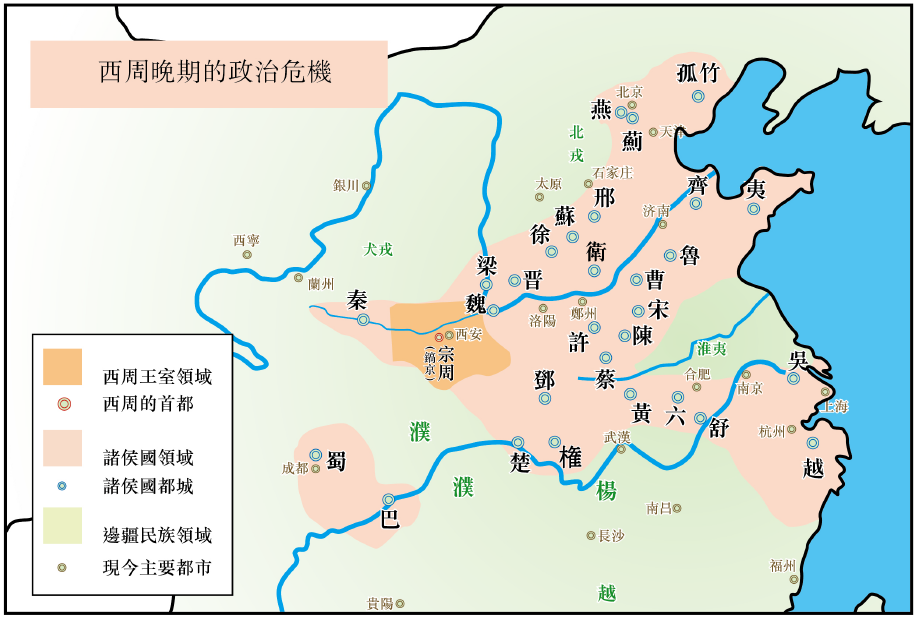 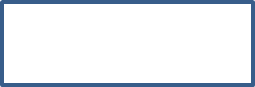 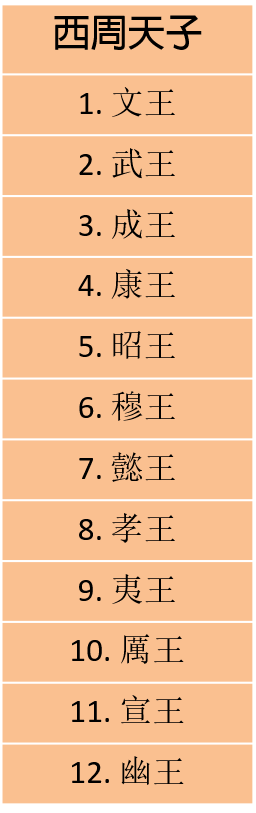 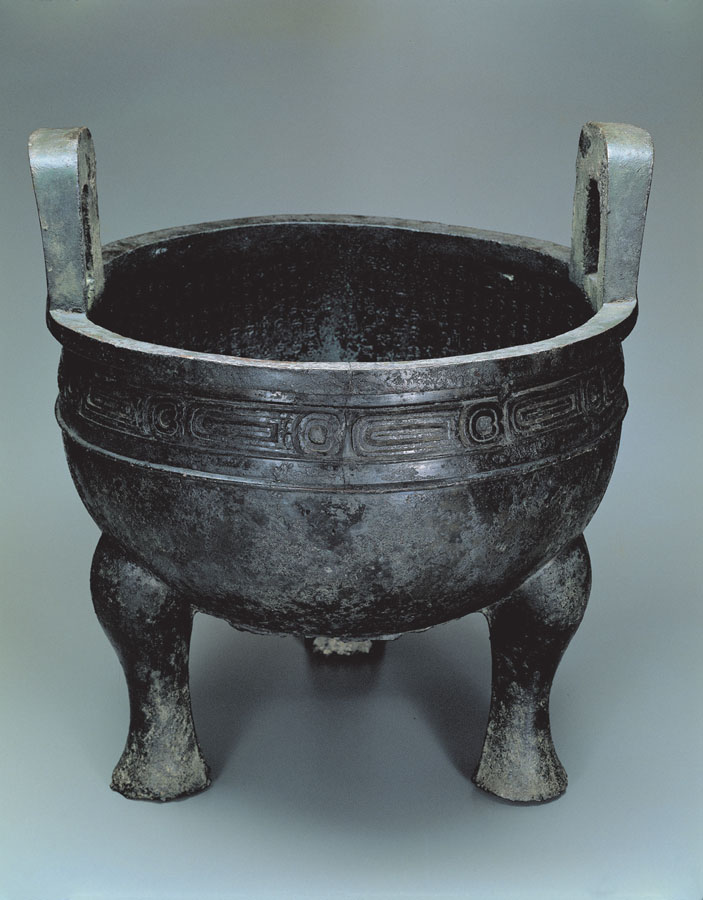 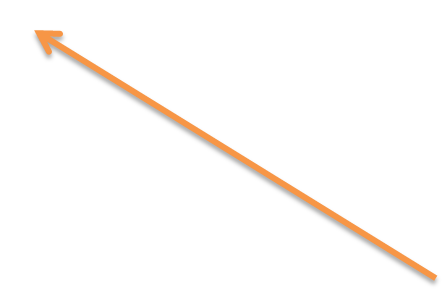 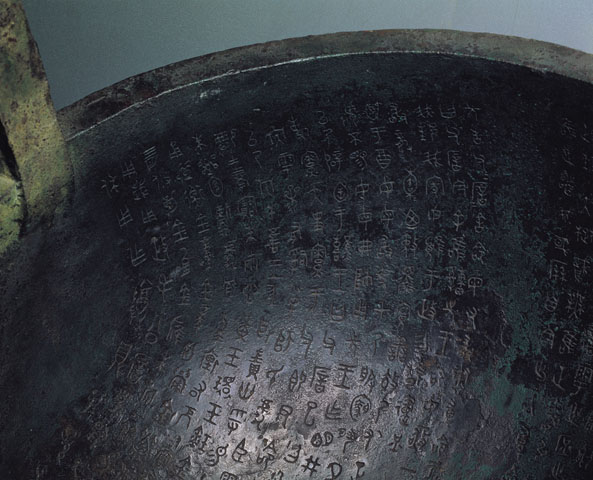 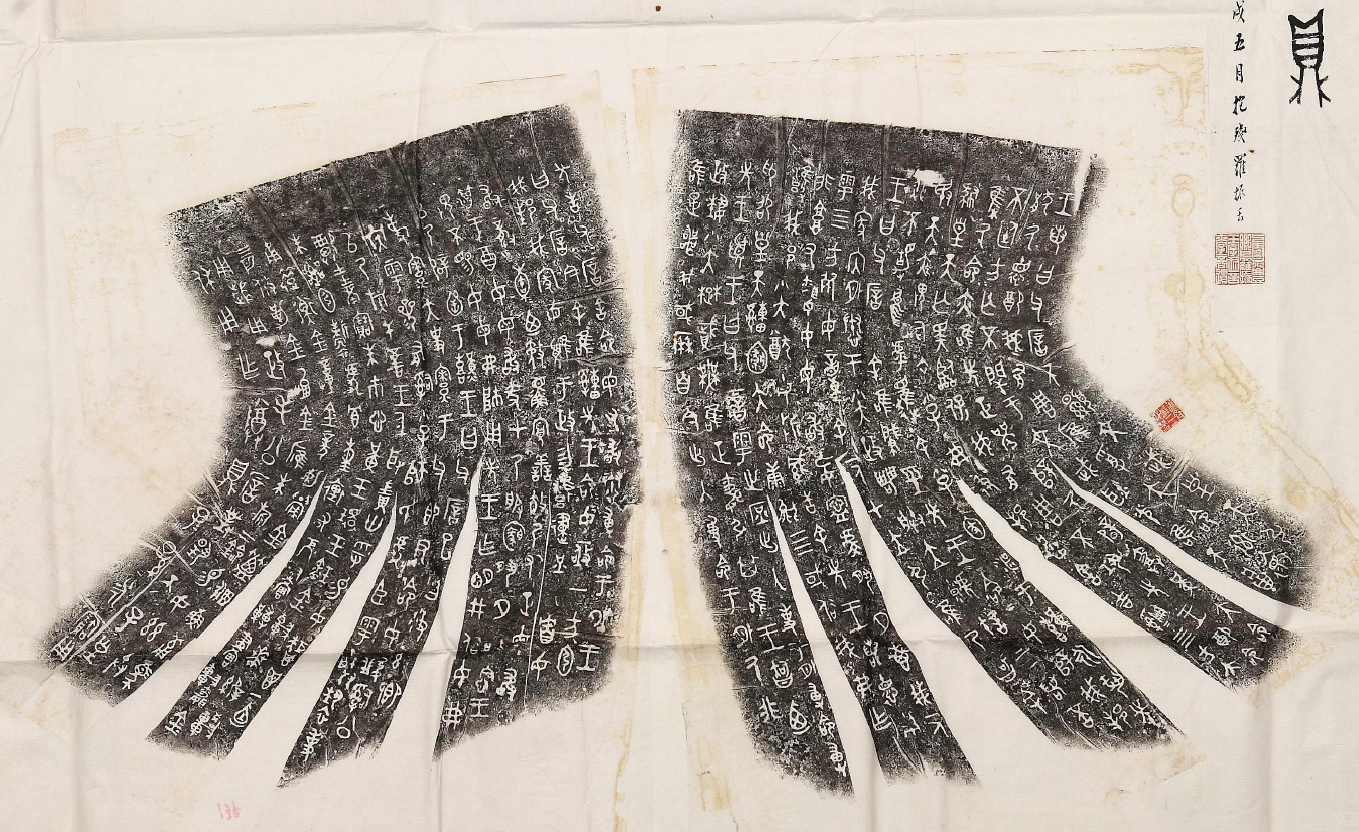 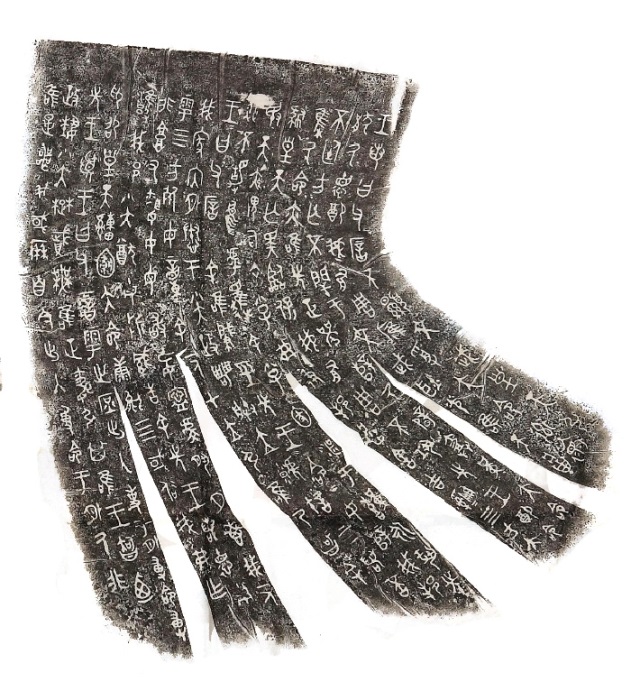 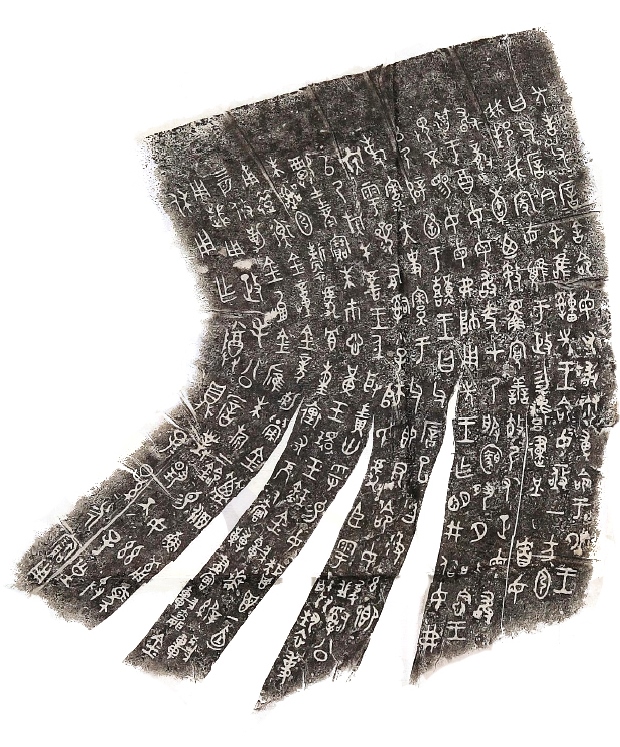 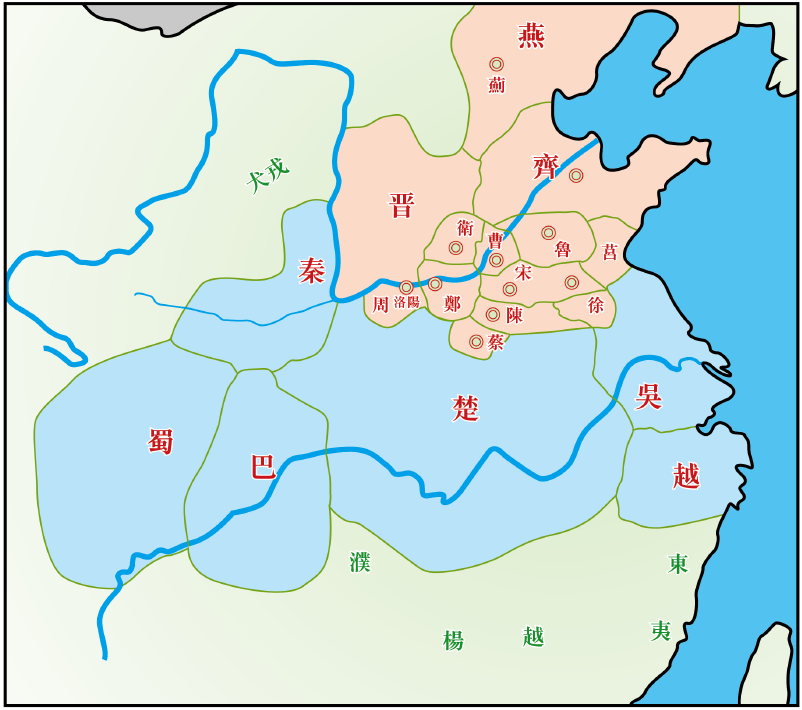 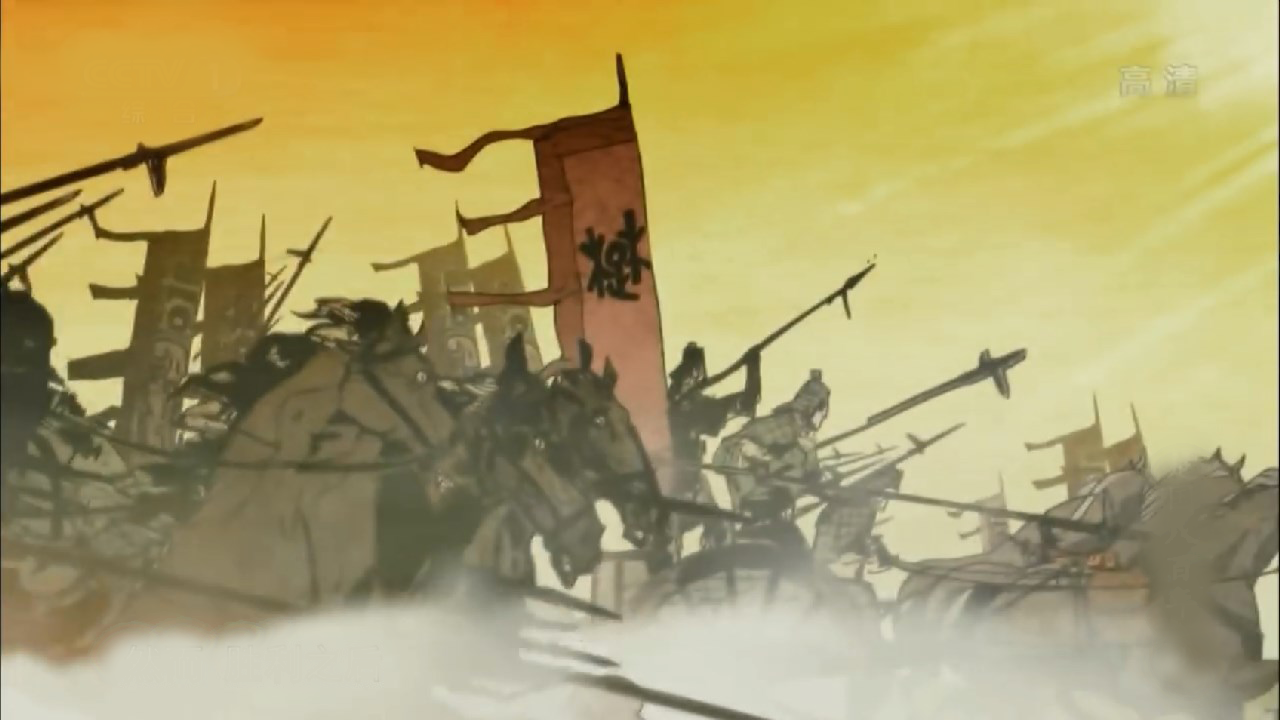 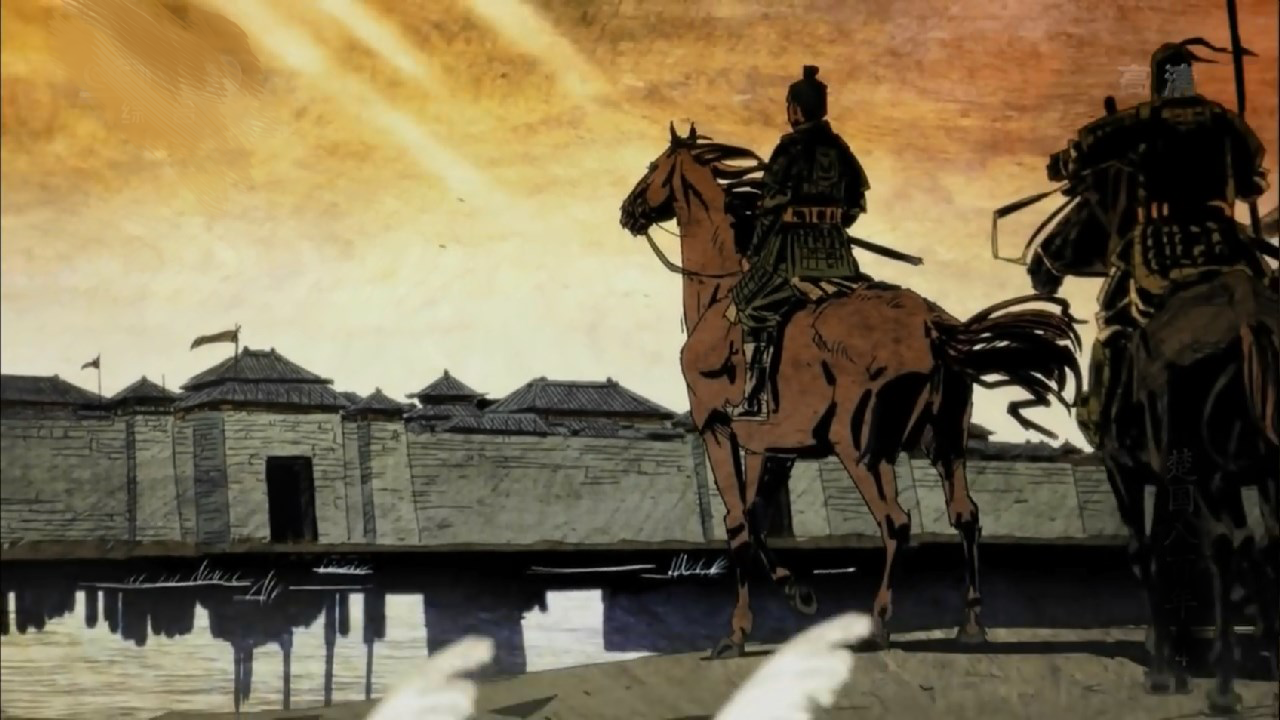 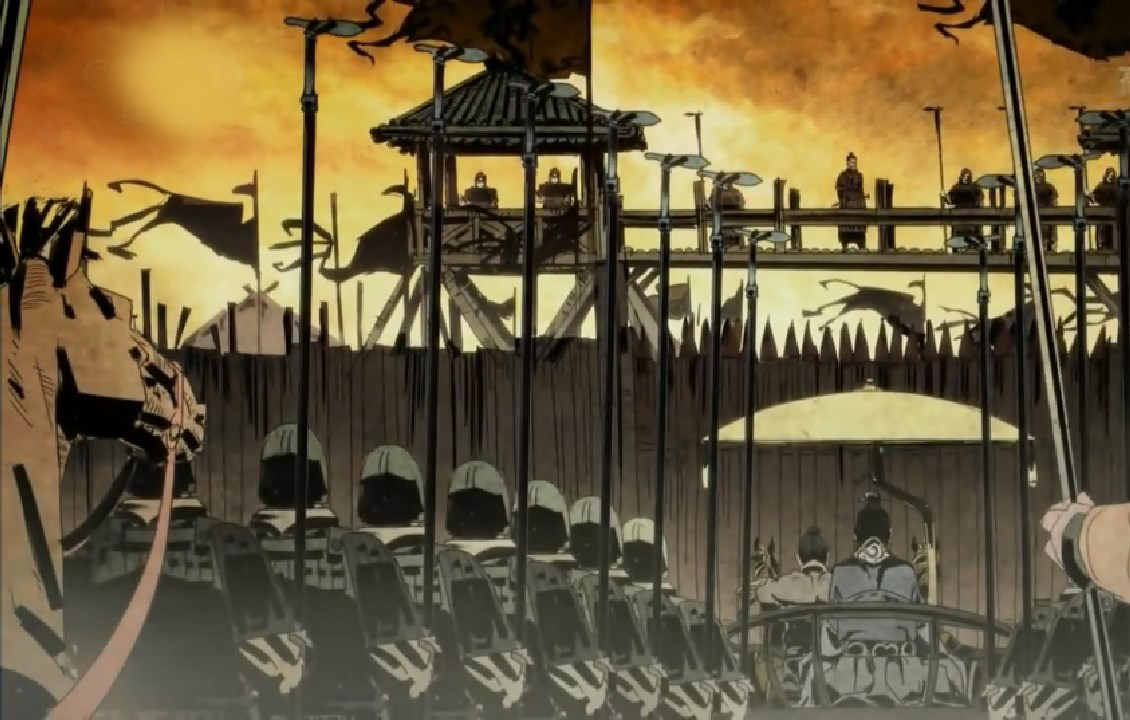 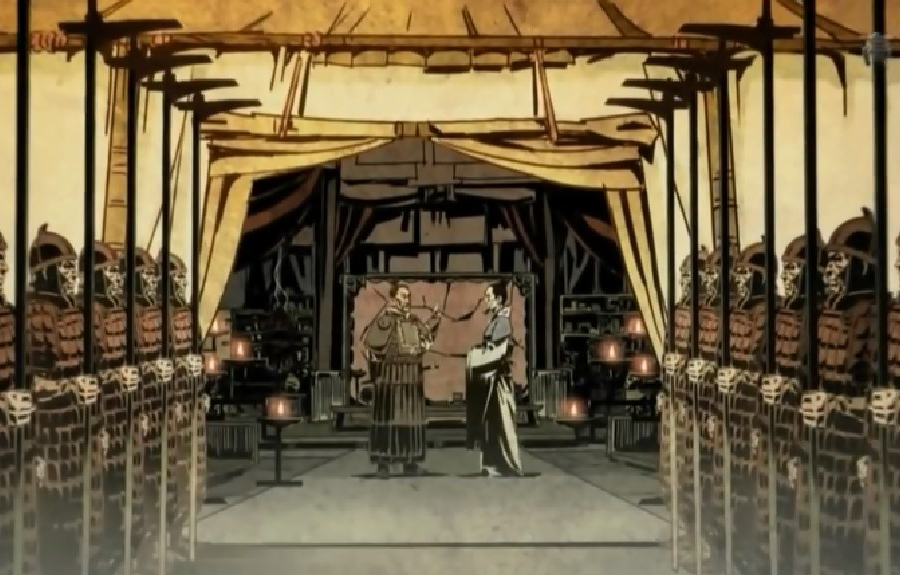 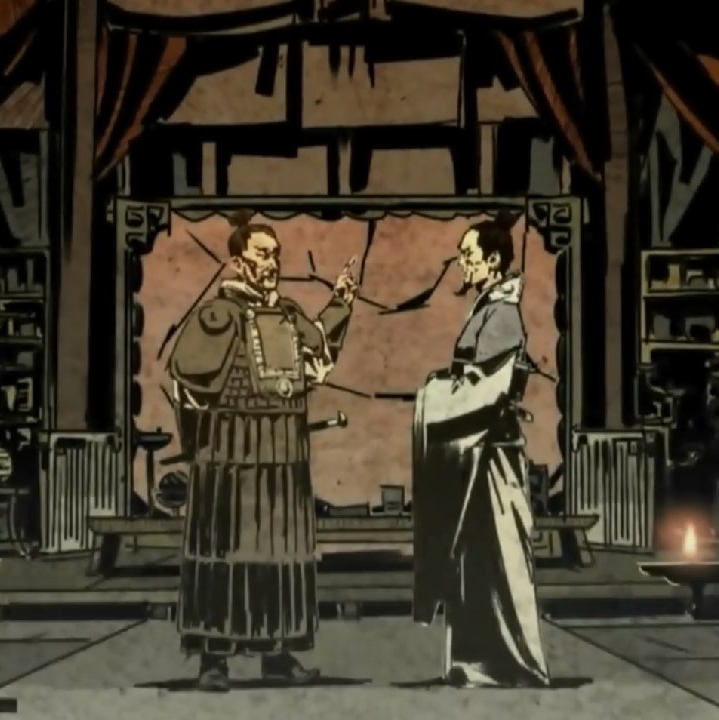 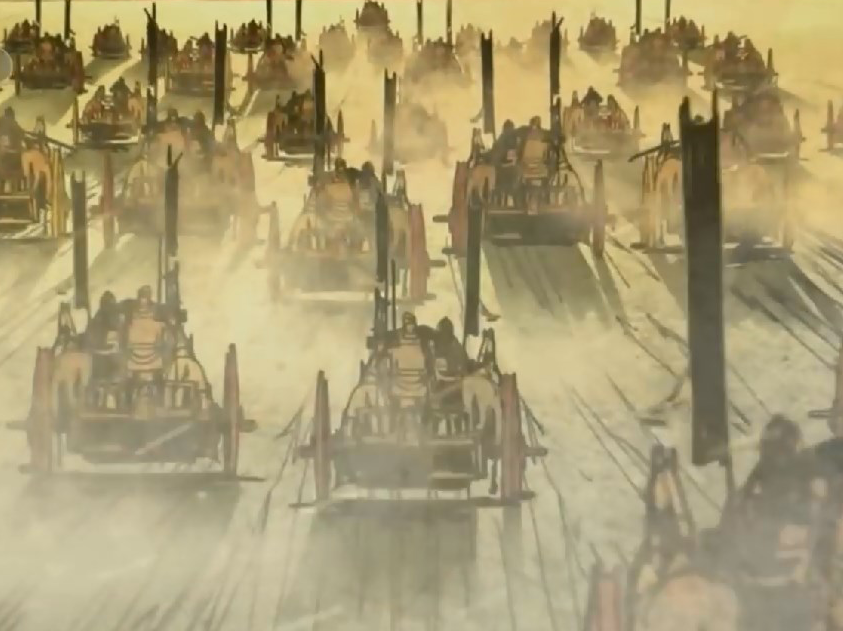 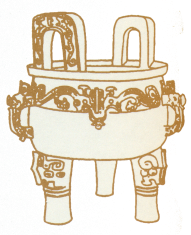 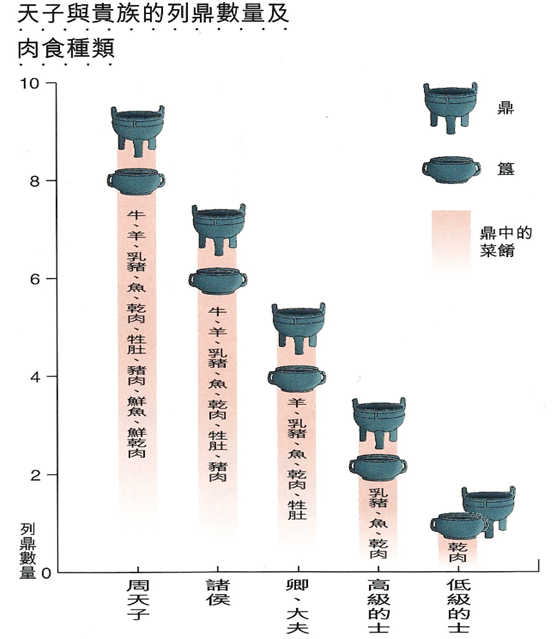 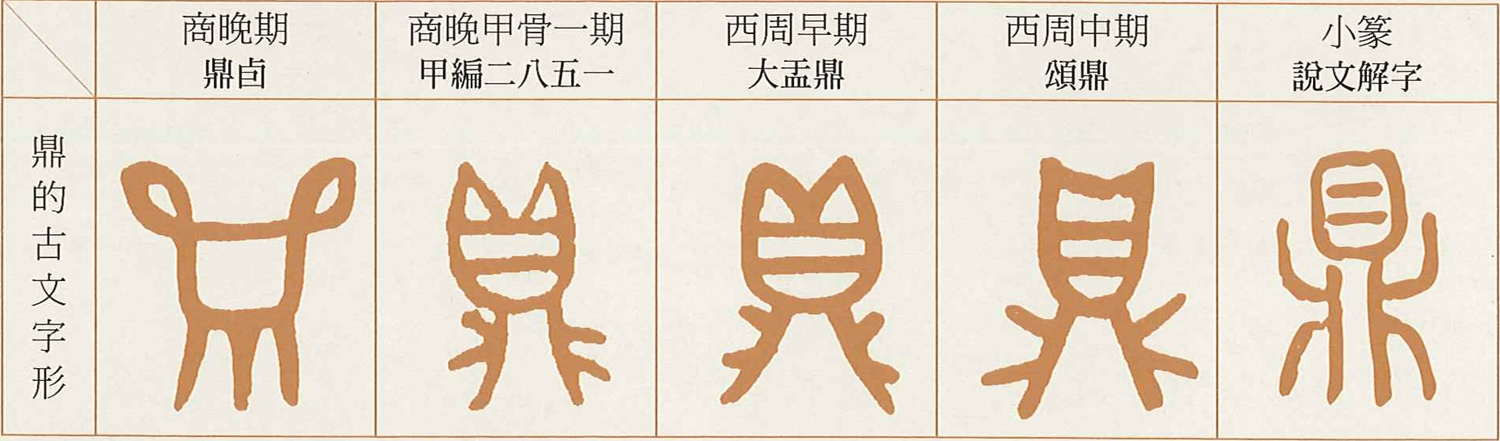 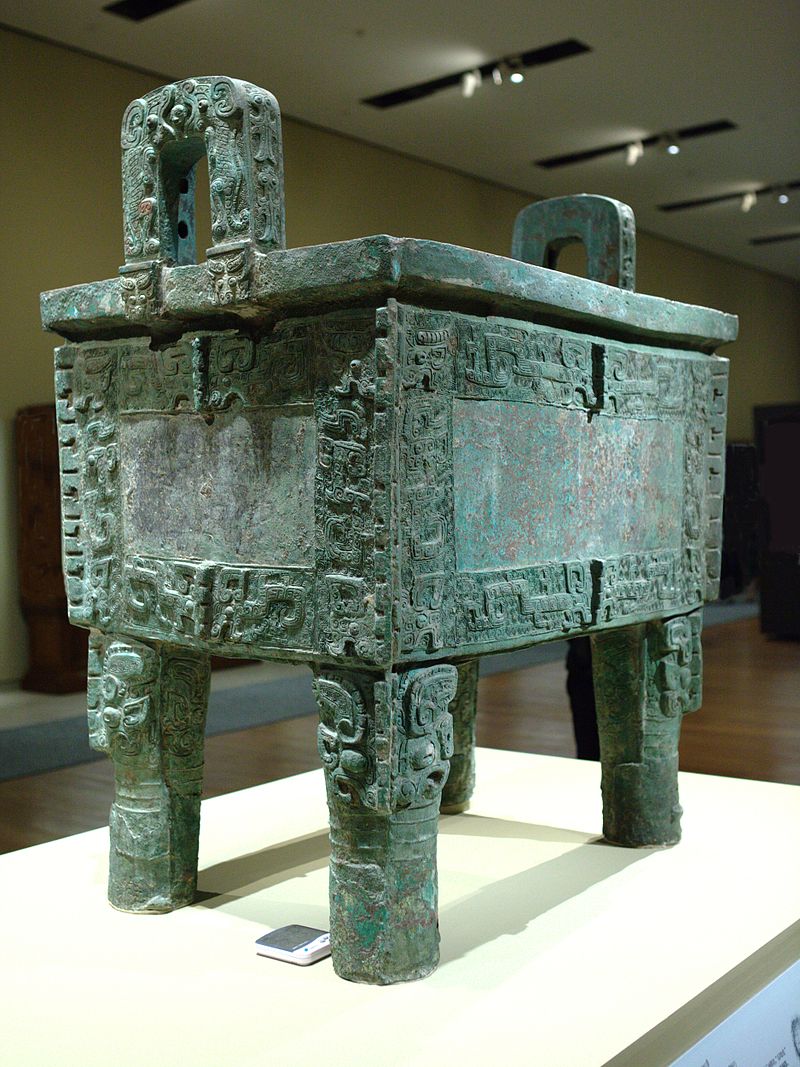 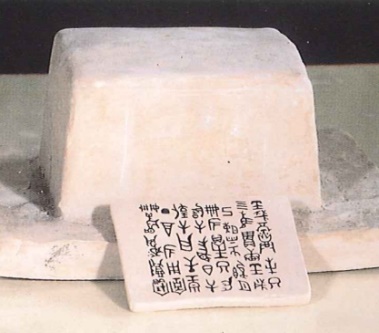 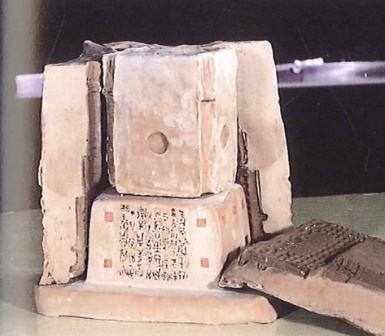 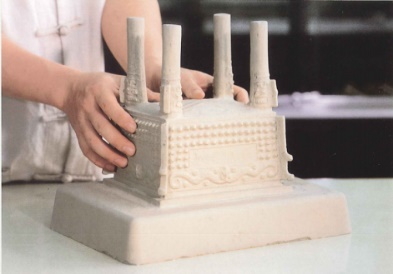 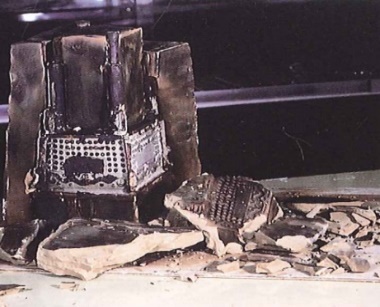 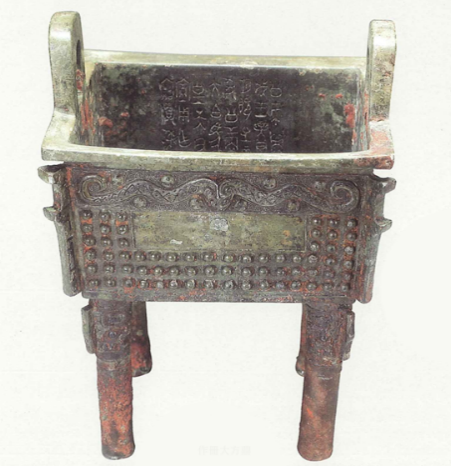 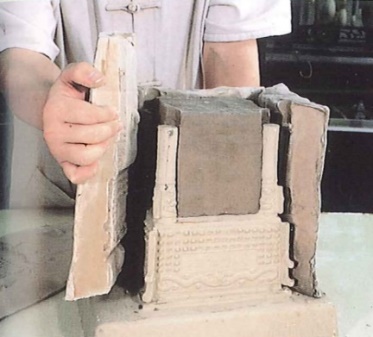 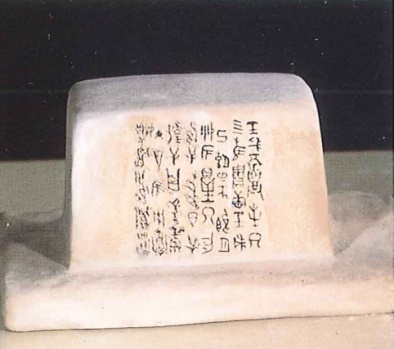 （《千古金言話鐘鼎》，頁18-19）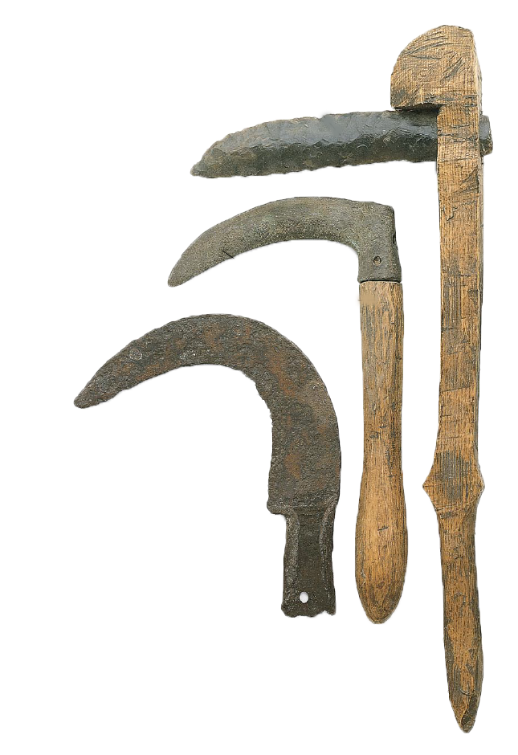 k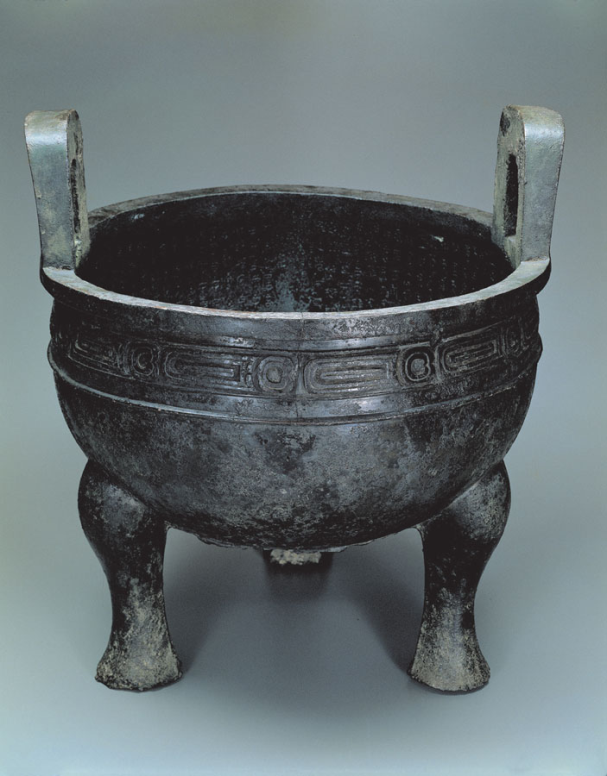 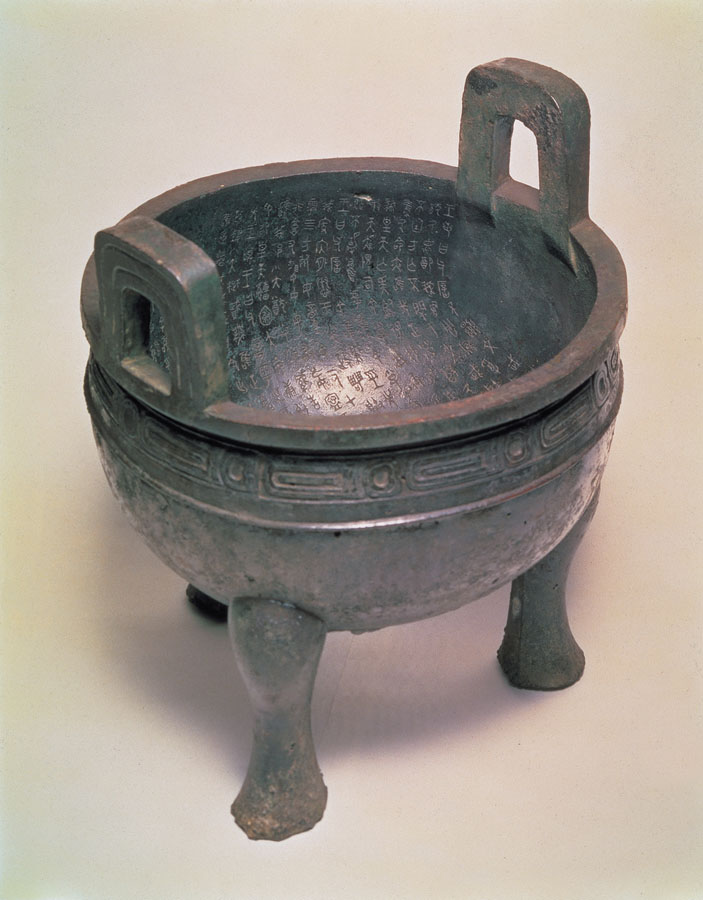 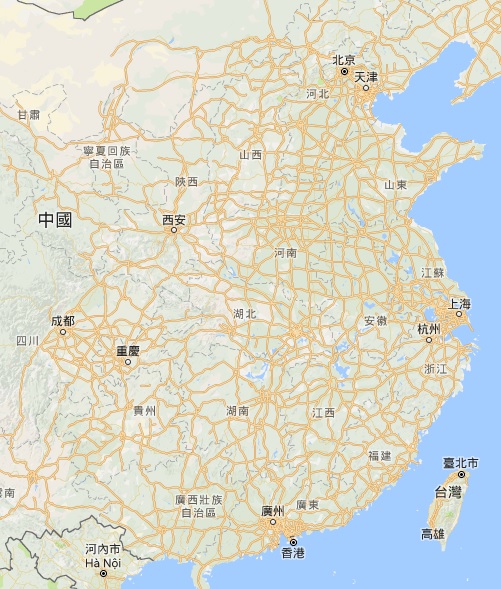 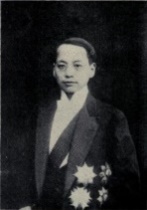 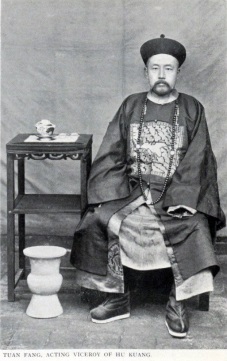 西周天子1. 文王2. 武王3. 成王（在位約公元前1042-1021）4. 康王5. 昭王6. 穆王7. 懿王8. 孝王9. 夷王10. 厲王11. 宣王12. 幽王1. 文王2. 武王3. 成王3. 康王5. 昭王6. 穆王7. 懿王8. 孝王9. 夷王10. 厲王11. 宣王（在位約前828-783）12. 幽王西周天子1. 文王2. 武王3. 成王4. 康王5. 昭王6. 穆王7. 懿王8. 孝王9. 夷王10. 厲王11. 宣王12. 幽王用陶泥捏塑一個方鼎的模範。用陶泥將方鼎模範包固起來，目的是把模範的外型和紋飾壓印在陶泥上。再將陶泥拆走。預備一磚陶泥，大小如鼎腹空間，再利用另一塊陶板，將要文字凸刻其上。將凸字陶板壓刻在陶磚上，陶磚是為了製作鼎腹空間。將不同的陶板拼在一起，方便日後在空隙內繞上青銅熔漿。青銅熔漿冷卻，用工具敲碎陶板，便成青銅方鼎。石器時代青銅時代--夏、商、周鐵器時代紅銅copper青銅bronze小問題：青銅有何優勢之處？熔點1083℃視乎摻入錫的百分比，如摻入25%的錫，則熔點是800℃。（提示：燃料使用度）硬度較低較高（提示：薄/鋒利程度；刻字清晰度）